ЗЕРТХАНАЛЫҚ САБАҚ  № 2.«Күй диаграммасы»1. Қай теңдеу фазалар ережесінің теңдеуіне жатады?А)  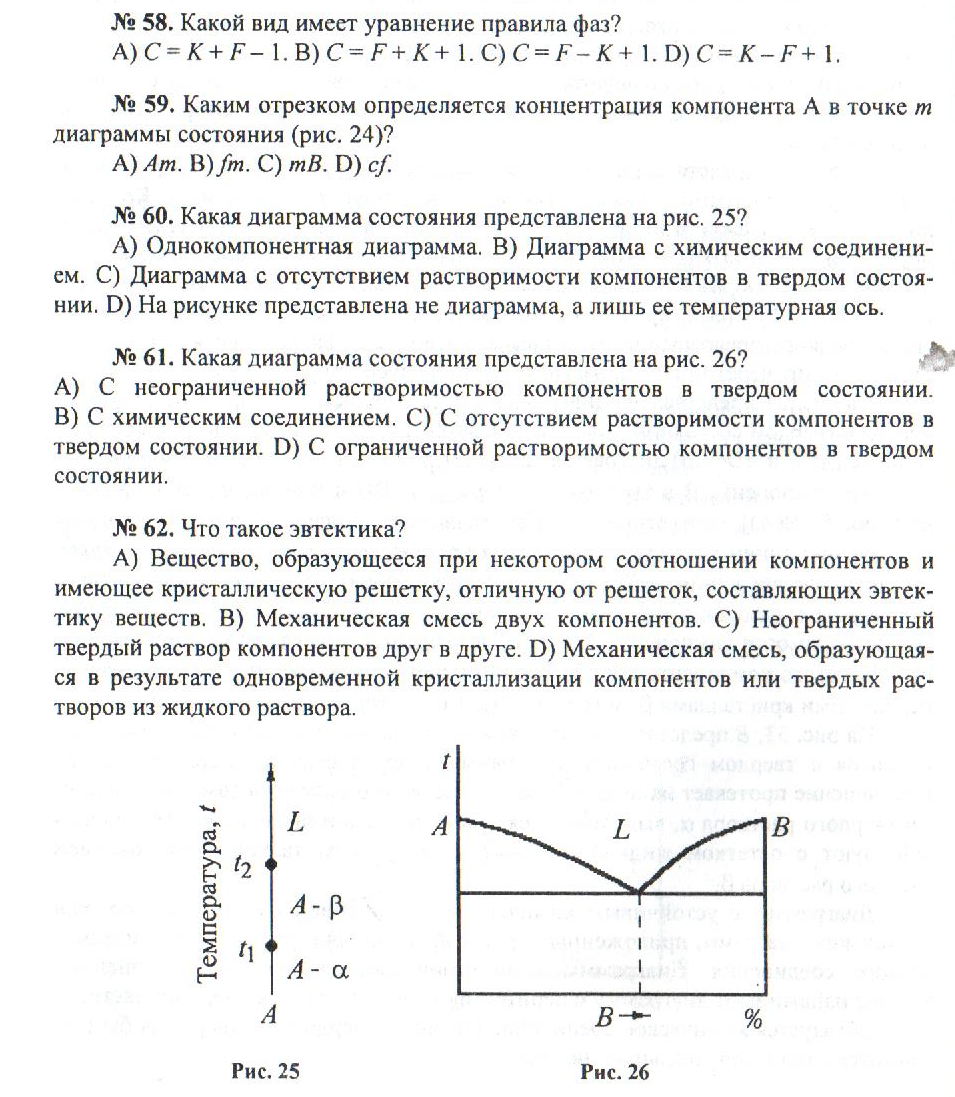 Ә)  Б)  В)  2. Қандай кескінмен күй диаграммасының m нүктесінде А компонентінің концентрациясын анықтайды?3. Суретте қандай күй диаграммасы көрсетілген?4. Эвтектика деген не?А) Компоненттердің белгілі бір қатынаста түзілген және заттардың эвтектикасын құрайтын тордан басқа, кристалдық торы бар заттар.Ә) Екі компоненттің механикалық қоспасы.Б) Компоненттердің бір-біріне шексіз қатты ерітіндіВ) Компоненттердің бір уақытта кристалдану нәтижесінде немесе сұйық ерітіндіде қатты ерітінділер түзілетін механикалық қоспа. 5. Суретте қандай күй диаграммасы көрсетілген?6. Суретте күй диаграммасының қандай типі көрсетілген?7. Суретте қанадай күй диаграммасы көрсетілген?8. Қандай кескіндер қатынасы b нүктесінде   l - l қорытпасында кристалдық фазаның  саны анықталады?9. Егер кристалдану жылдамдығы барлық қорытпаларда бірдей болса, қорытпалардың қайсысында эвтектикалық реакция ұзаққа созылады?10. Таза металдар қандай температуралық жағдайда кристалданады?А) металлдың сипатына байланысты температура кейбір жағдайда төмендегенде, басқа жағдайда көбейгенде және үшіншіден тұрақты болған кездеӘ) температура төмендегендеБ) температура өскенде В) тұрақты температурада11. Қатты күйдегі компоненттердің шексіз ерігіштігі бар жүйеде қорытпалар қандай температура жағдайында кристалланады?А) барлық қорытпалар температура төмендегенде кристалданадыӘ) қорытпалардың кристалдануы температураның төмендеуіне қарай жалғасады және ол тұрақталғанда аяқталады.Б) барлық қорытпалар температура тұрақталғанда кристалданадыВ) қорытпалар температураның өсуіне қарай кристаллизацияланады (кристалдануда жасырын жылудың бөлінунің есебінен)12. Екі компоентті қорытпада эвтектика қандай температуралық жағдайда кристалданады?А) температура төмендегендеӘ) қорытпаның түріне байланысты температура кейбір жағдайда төмендегенде, басқа жағдайда көбейгенде және үшіншіден тұрақты болған кездеБ) тұрақты температурадаВ) температура өскенде13. Кристалдану үдерісінде қатты күйдегі ерігіштігі жоқ компоненттер жүйесінде қорытпаның температурасы қалай өзереді?А) төмендейді, (эвтектикалық қорытпадан басқа) тұрақты температурада барлық қорытпалардың кристалдануы аяқталадыӘ) тұрақты боладыБ) төмендейдіВ) төмендейді, (эвтектикалық қорытпадан басқа) тұрақты температурада кейбір қорытпалардың кристалдануы аяқталады14. Эвтектоидті және эвтектиканың арасындағы айырмашылық қандай? А) эвтектоидті айналуда аралық фазалар және эвтектикалық айналуда механикалық қоспалар пайда боладыӘ) айтарлықтай айырмашылық жоқ, бұл біртипті айналуларБ) эвтектоидті айналуда қатты, сұйық ерітінділер ыдырайдыВ) эвтектоидті айналуда қатты ерітіндіден екіншілік, ал эвтектикалық айналуда сұйық ерітіндіден біріншілік кристалдар бөлінеді15. В салқындату қисықығы қандай қорытпаға жатады? 16. Суретте келтірілген құрылыстың қайсысы бөлме температурасында l - l қорытпасына жатады? 17. Суретте келтірілген диагараммалардың қайсысында тұрақсыз химиялық құрамы бар? 18. А компонентіне полиморфты айналуы бар диаграмма күйі суретте келтірілген. Диаграмма туралы пайымдаудың  ішінде қайсысы дұрыс?19. Суретте көрсетілгендерге қатысты пайымдаудың ішінде диаграмманың қайсысы дұрыс?20. Суретте келтірілген қандай күй диаграммасында полиморфтық айналу бар? 21. ABC үштік жүйесінің z нүктесінде қорытпаның құрамы қандай?А) A mӘ) f m Б) m BВ) c fСурет А) қатты күйдегі компоненттердің ерігіштігі шексізӘ) химиялық құрамы барБ) қатты күйде компоненттердің ерігіштігі жоқВ) қатты күйдегі компоненттердің ерігіштігі шектеуліА) біркомпонентті диаграммаӘ) химиялық құрамы бар диаграммаБ) қатты күйде компоненттердің ерігіштігі жоқ диаграмма В) суретте диаграмме емес, бар болғаны температуралық осі ғана көрсетілгенА) қатты күйдегі компоненттердің ерігіштігі шексізӘ) қатты күйдегі компоненттердің ерігіштігі шектеуліБ) химиялық құрамдарда тұрақсызВ) қатты күйде компоненттердің ерігіштігі жоқ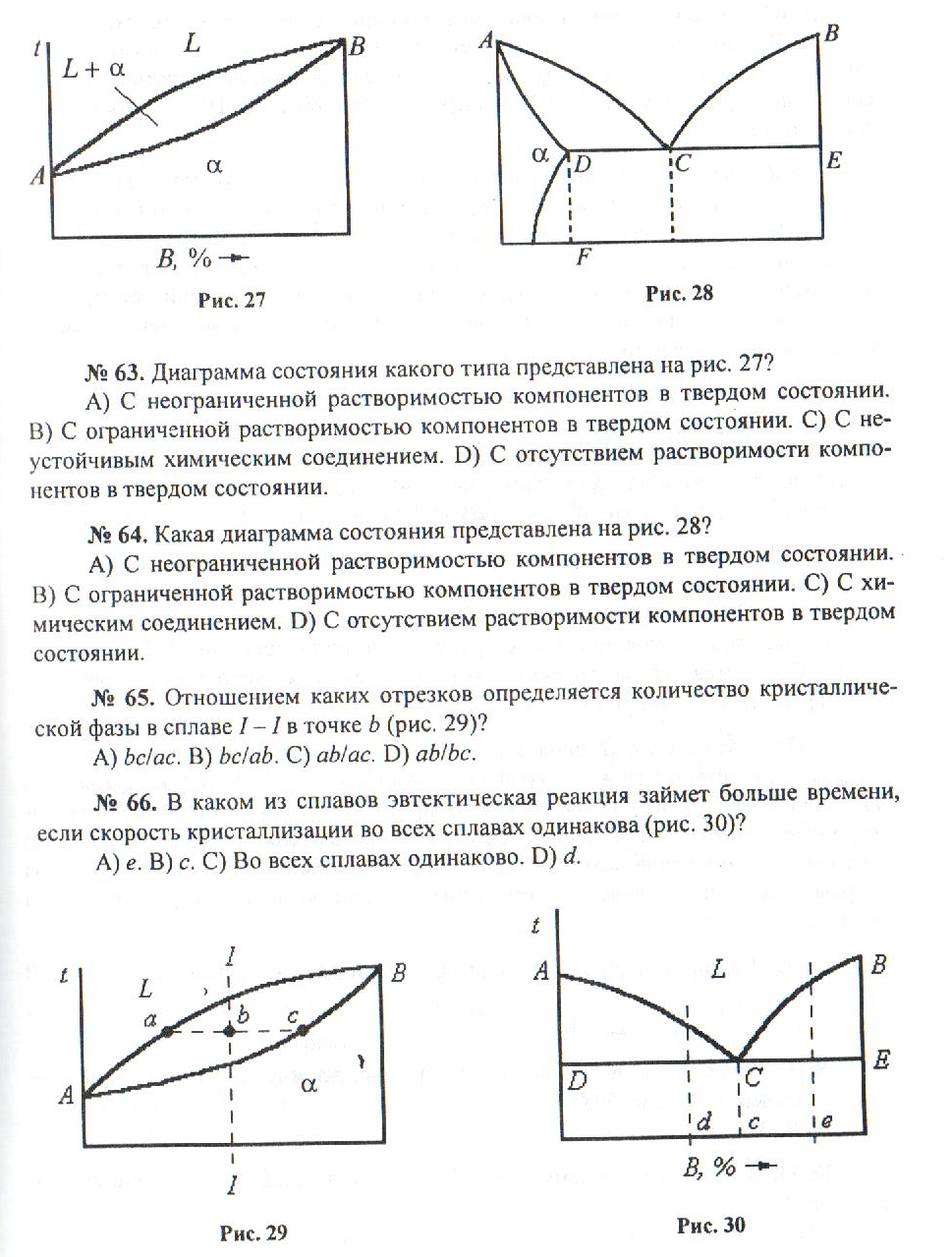 А) қатты күйдегі компоненттердің ерігіштігі шексізӘ) қатты күйдегі компоненттердің ерігіштігі шектеуліБ) химиялық құрамы барВ) қатты күйде компоненттердің ерігіштігі жоқА) bс/асӘ) bс/аbБ) аb/асВ) аb/bсА) еӘ) сБ) барлық қорытпада бірдейВ) dА) dӘ) а және dБ) bВ) b и с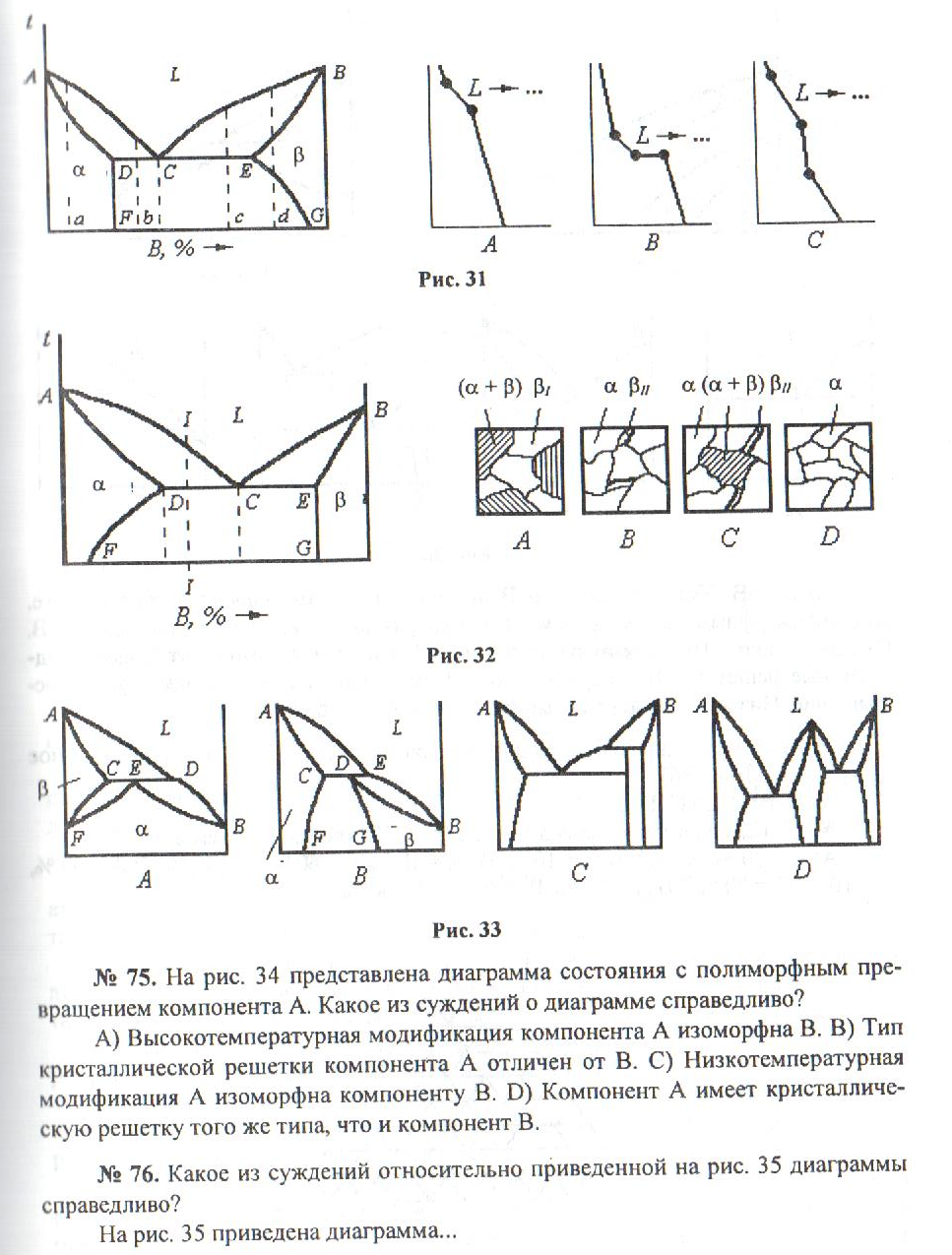 А) ВӘ) СБ) АВ) DА) DӘ) СБ) ВВ) АА) А компонентінің жоғары температуралық модификациясы B-ге изоморфтыӘ) А компонентінің кристалдық торының түрі B-ден ерекшеленедіБ) А компонентінің төменгі температуралық модификациясы B компонентіне изоморфтыВ) А компоненті B компонентінің торы сияқты бір типті кристалдық торы бар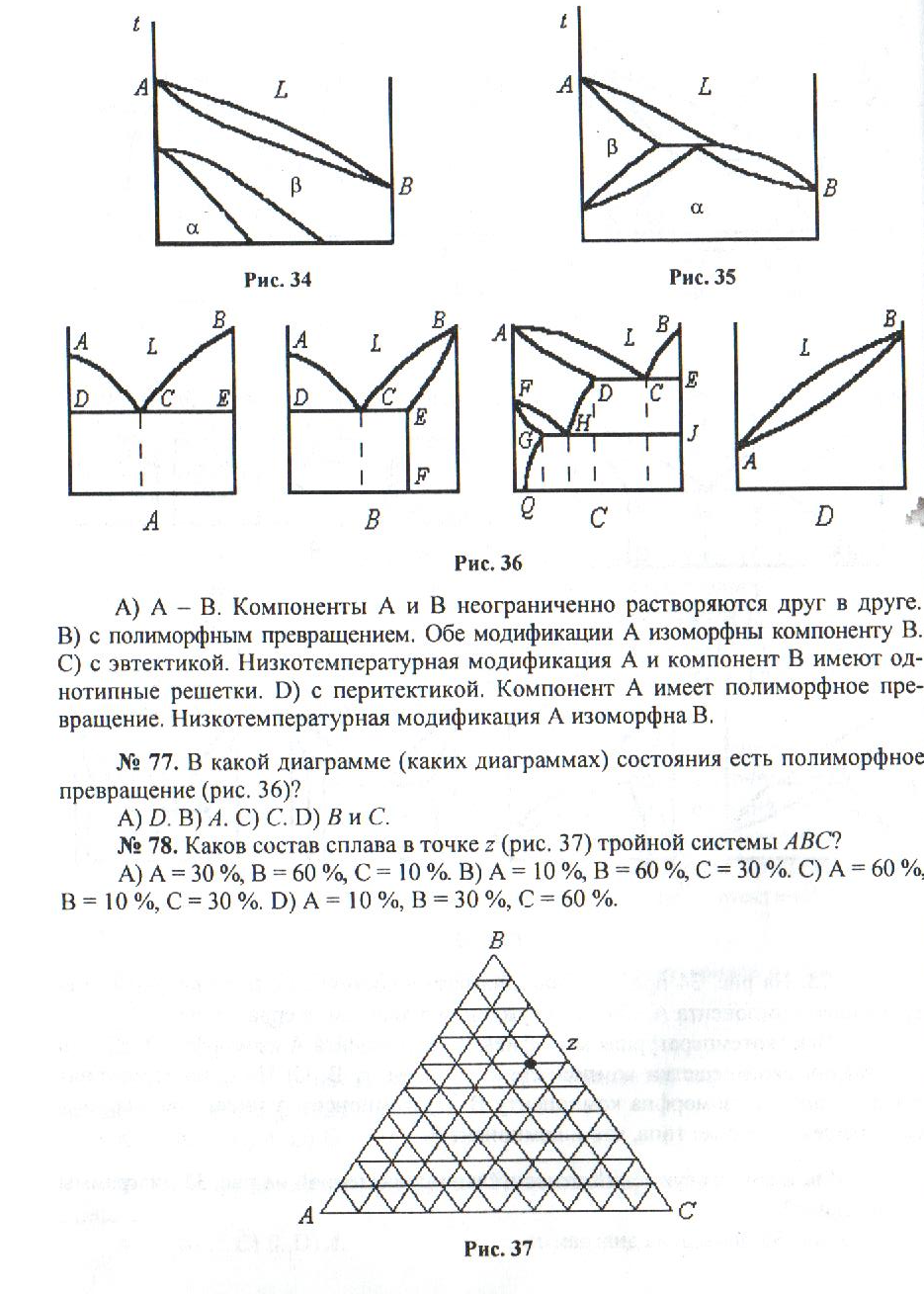 А) А – В.  А және В компоненттері бірі бірімен шексіз ериді Ә) полиморфты айналу бар. Екі модификацияда да А изморфты  B-ғаБ) эвтектика бар. Төменгі температуралық модификацияда А және B компоненттері бір типті торға ие боладыВ) перитектика бар. А компоненті полиморфты айналуға ие. Төменгі температуралық модификацияда А компоненті B – ға изоморфтыА) DӘ) АБ) СВ) В және СА) А=30%, В=60%, С=10%,Ә) А=10%, В=60%, С=30%,Б) А=60%, В=10%, С=30%,В) А=10%, В=30%, С=60%,